Сценарий праздника « Первый раз в первый класс» Содержит: стихи, конкурсы, игры и загадки, вручение документов, клятва первоклассника и родителей, наказ учителя и родителей первоклассникамЦели мероприятия:1. Повышение мотивации обучения. 2. Формирование и сплочение коллектива. 3. Развитие творческих способностей у детей.4. Пробудить у детей интерес к школе, знаниям;5. Вызвать у детей и их родителей радостные эмоциональные    переживания;6 .Развивать в детях стремление узнавать что-то новое;Оборудование: плакаты «Первый раз в первый класс», «Здравствуй, школа!»,гирлянда «1 сентября», «Наказ первокласснику», медали и дипломы первоклассника, воздушные шарики, презентация «Первый раз в первый класс!»,экран, мультимедийное устройствоЛитература:Векторный Clipart,(школа), компания ООО «Медиа-сервис», М., 2000г.Елкина Н.В., «1000 загадок»,Ярославль, Академия развития, 2002 г.Каирова И. А., «Азбука нравственного воспитания», М., «Просвещение», 2005г.Кудыкина Н.В., «Дидактические игры и занимательные задания для первого класса», Киев, «Радянська школа», 1989г.Кульневич С.В., «Анализ современного урока», издательство «Учитель», 2003 Соколова Т. Е., рисунки, МОИПКРО, г. МурманскСухаревская У.Ю., «Технология интегрированного урока»,издательство «Учитель», 2003 г.ШаинскийВ., «Песни на музыку Шаинского», Первое музыкальное издательство, ООО «Элитайл», 2003 г.Шоган В.В., «Технология личностно-ориентированного урока», издательство «Учитель»,2003 г.http://www.boiko.com.ua/images/upload/logotipmy.gifХод праздника:
Здравствуйте, взрослые!
Здравствуйте, дети!
День необычный сегодня на свете -
Музыка всюду, улыбки и смех -
Школа открыла двери для всех.
И не грустите, девчонки, мальчишки,
По играм, затеям и сказочным книжкам,
Со школьной жизни всё начинается,
В страну Знаний мы отправляемся!

Дорогие ребята! Сегодня у вас торжественный и важный день: вы пришли учиться в школу. Ещё вчера вас называли детьми, малышами, а с сегодняшнего дня о вас будут говорить "Это ученики, ученицы, школьники и школьницы"
Школа станет для вас вторым домом, вы найдёте много новых друзей. В этой комнате, которая называется классом, вы каждый день будете получать особенные подарки. Но это не игрушки и не конфеты. Это знания. Кто же вам поможет в этом? Отгадайте загадку:
У меня большие дети:
Два Володи и два Пети,
Три Серёжи, три Наташи,
Две Кристины и три Саши.
Есть и Никита, есть и Оля,
Есть и Юля, есть и Коля.
По две Маши, по две Гали,
По три Тани, по три Вали.
Даже есть мальчишка Влас,
Вообщем, полный первый класс.
Я - большой семьи родитель.
Догадались? Я - …. (учитель)

Да, я ваша учительница. Мы с вами уже знакомы, но для тех, кто подзабыл, я напомню, меня зовут Марина Александровна.Я тоже первоклассница, 
Беру я новый класс. 
Волнуюсь, сердце бьётся 
Сильнее, чем у вас! 
Но я с волненьем справлюсь. 
И вам, друзья, понравлюсь. 
С огромным удовольствием 
Я стану вас учить. 
Чтоб всё у нас сложилось, 
Нам надо дружными быть. 
Целых 4 года мы будем неразлучны с вами в учёбе, играх, походах. Надеюсь, мы станем с вами большими друзьями. 
 Я поздравляю вас с первым школьным днём и желаю хорошо учиться и хорошо трудиться. Школьные годы - это самые чудесные и весёлые годы. На доске: Мы будем вместе (сначала закрыто)
4 зимы 816 дней
4 весны 32 тысячи уроков
4 осени 50 тысяч часов

Может ли кто-нибудь объяснить, что обозначают эти цифры и слова?

Может вам теперь станет понятнее? (открываю первую строку)

Да, вы правы, именно столько зим и вёсен, дней и уроков мы будем с вами вместе путешествовать по огромной стране- стране Знаний.!

По стране Знаний могут путешествовать только школьники. А кто такие школьники? (Дети, которые учатся в школе)

Как по-другому их можно назвать? (Ученики)

Верно, ученики учатся на уроках. Нам с вами предстоит узнать, что такое урок,  какие бывают уроки и как нужно себя правильно вести на уроках.А сейчас я дам вам несколько советов по поведению в школе. Если они хорошие- хлопайте в ладоши, если нет- сидите тихо.Советы первоклашкам
Ну, ребята, чур, молчок!
Начинается урок.
Чтобы стать учеником,
Нужно знать нам вот о чём:
На уроке ты сидишь
Тихо, тихо, словно мышь.
Если хочешь ты сказать,
Или выйти, или встать,
Надо руку так держать.Дружно хлопайте в ладоши,
Если мой совет – хороший.
На уроке не зевай, 
Смело руку поднимай.
Только с места не кричи,
Не крутись и не скачи.
Отвечай красиво, внятно,
Чтобы было всем понятно. В школе все должны учиться,
Здесь нельзя, дружок, лениться.
Не быстрей пройдёт урок,
Если думать про звонок
И учителя не слушать,
А под партой грушу кушать.Знай: во время переменки
Никогда не стой у стенки.
Лучше в игры поиграй,
Доску вытри, поболтай.
Как девчонки и мальчишки,
Подготовь к уроку книжки.
Мошек в классе не считай,
Слушай всё, запоминай.
Содержи портфель в порядке,
Книги, ручки и тетрадки.
Не забудь про свой дневник:
Ведь теперь ты – ученик.

Прозвенел звонок – иди,
Разрешения не жди.
Смейся громче всех на свете,
Подставляй подножки детям
И, как турбо-самолёт,
Всех сбивая, мчись вперёд.

Ты не жадничай, делись,
Будь хорошим, не дерись.
Слабых в классе защищай
И в обиду не давай.
Надо дружбой дорожить,
Всем одной семьёю жить.

На уроке не грусти,
Лучше ручку раскрути.
Погрызи немного стирку,
Пальцем сделай в книге дырку.
Нарисуй на парте мелом,
Всем скажи: «Я занят делом!»Со здоровьем не шути,
А в столовую иди.
Там веди себя достойно,
Аккуратно ешь, спокойно.
С полным ртом не говори,
Съел – посуду убери.

Захотелось в школе спать,
Парта – лучшая кровать!
Растянись на ней красиво
И посапывай лениво.
Если будут вызывать –
Попроси их подождать.

Ты не бегай, как гепард,
Вдоль рядов красивых парт.
Не футболь портфель ногой –
Он ведь новый и родной.
Причешись и будь опрятным,
Чистым, милым, аккуратным.

А во время перемены
Разрисуй красиво стены.
Покажи, как можешь ты
Вынуть из стола болты.
И, как смелый рыцарь в сказке,
Подерись мечом-указкой.

После школы отдохни,
Взрослым дома помоги.
И домашние заданья
Не оставь, друг, без вниманья.
Делать их старайся сам:
Без подсказок пап и мам.

Замечательно! Все хорошие советы запомнили? Молодцы!
Но прежде, чем отправиться на урок, нужно собрать портфель. Каждый ли из вас знает, что нужно взять в школу, а какие вещи лучше оставить дома? Сейчас проверим!

Игра "Собери портфель"
1. Зимой по улице бежит,    А летом в комнате лежит,   Но только осень настаёт,   Меня он за руку берёт   И снова в дождик и в метель   Со мной шагает мой … (портфель)2.   То я в клетку, то в линейкуНаписать по ним сумей-ка.Можно и нарисовать.Что такое я? …(тетрадь)3. Портфель у меня не велик и не мал.    Лежит в нём учебник, тетрадь и …(пенал)4. Буквы напечатанные, очень аккуратные.    Буквы для письма я пишу сама. (ручка)5. Я люблю прямоту,Я самая прямая,Сделать ровную чертуВсем я помогаю.  (линейка)6. Я – чумазенькая спинка.   Но совесть у меня чиста:   Помарку стёрла я с листа. (резинка)
Молодцы! Но чтобы быть настоящим первоклассником, нужно не только уметь собрать портфель и не опоздать в школу, но и справляться с разными заданиями. Я предлагаю проверить, готовы ли вы быть первоклассниками. В нашем классном портфеле для вас приготовлены задания. Сумеете с ними справиться? Посмотрим.

Конверт № 1.Задание от БуратиноУгадайте, кто пришёл к нам в гостиЯ - мальчишка деревянный 
В полосатом колпачке. 
Создан я на радость людям, 
Счастья ключ в моей руке. 
Черепаха подарила 
Этот ключ волшебный мне. 
И тогда я очутился 
В доброй сказочной стране. 
Буратино предлагает прочитать вам слова:
* мама
* папа
* бабушка
* дедушка
* сестра
* брат
* я
Как можно назвать их всех одним словом? (семья)

Пускай ваша семья помогает вам учиться, поддерживает вас и радуется каждой вашей удаче.

Конверт №2.  Угадай сказку

Конверт №3         Игра "Это я, это я, это все мои друзья!"
Кто опрятный и весёлый рано утром мчится в школу?
У кого всегда в порядке ручки, книжки и тетрадки?
Кто в постели целый день и кому учиться лень?
А скажите мен ребятки, кто утром делает зарядку?
Кто обещает не лениться, а только хорошо учиться?

Вот и пройдены первые испытания. Теперь вас смело можно назвать первоклассниками и наступает важный момент вручения первых школьных документов: диплома первоклассника и медалейЗвучат фанфары .Вручение документов.

С сегодняшнего дня вы - первоклассники! Я поздравляю вас!А сейчас- внимание! Всех первоклассников прошу встать. Прошу дать клятву первоклассника. Повторяйте хором: "Клянусь!"

Клятва первоклассника.
Клянусь перед всеми стараться здоровым быть,
В нашу школу исправно ходить!
Клянусь!
Клянусь читать и писать я прилично
И в ранце носить "хорошо" и "отлично".
Клянусь!
Клянусь в том, что буду я очень стараться
С друзьями моими впредь больше не драться!
Клянусь!
Клянусь я ребёнком воспитанным быть,
Не бегать по школе, а шагом ходить.
Клянусь!
А если нарушу я клятву свою,
Тогда я молочный свой зуб отдаю,
Тогда обещаю мыть вечно посуду,
И на компьютере играть я не буду!
Клянусь!
Ребёнком всегда идеальным я буду
И клятвы моей никогда не забуду!
Клянусь!Наказ первоклассникам от учителя.
Утром рано просыпайся, хорошенько умывайся,Чтобы в школе не зевать, носом парту не клевать.Приучай себя к порядку, не играй с вещами в прятки.Каждой книжкой дорожи, в чистоте портфель держи.Одевайся аккуратно, чтоб смотреть было приятно.В школе, в классе не сори, а насоришь – убери.Не дразнись, не зазнавайся, в школе всем помочь старайся.Зря не хмурься, будь смелей  и найдёшь себе друзей. Ты не должен забывать дома книжку и тетрадь.Учись писать, читать, считать, чтоб получать отметку «пять».
Уважаемые родители! Настала и ваша очередь дать клятву родителей первоклассников!

Клятва родителей первоклассников.

Клянусь (будь я мать или будь я отец)
Ребёнку всегда говорить "Молодец"!
Клянусь!
Клянусь выходить в надлежащие сроки,
Клянусь не опаздывать я на уроки.
Клянусь!
Клянусь я в учёбе ребёнка не "строить",
Клянусь вместе с ним иностранный освоить.
Клянусь!
За двойки клянусь я его не ругать
И делать уроки ему помогать.
Клянусь!
А если нарушу я клятву мою,
Тогда я последний свой зуб отдаю,
Тогда моего обещаю ребёнка
Кормить ежедневно варёной сгущёнкой!
Клянусь!
Тогда идеальным родителем буду
И клятвы моей никогда не забуду!
Клянусь!Учитель:
Трудно детей своих воспитать,
Многое нужно для этого знать.
Родителям я хочу пожелать:
Детям всегда во всём помогать,
В школу с утра ребёнка собрать,
Напутствия вовремя добрые дать,
Умную книжку успеть прочитать,
А в выходной не забыть погулять,
Чтобы болезней всех избежать,
Надо ещё детей закалять,
Собрания также все посещать,
Школе по мере сил помогать.
А главное - без сомненья -
Желаю я вам терпенья!Напутствие от  родителей первоклассникам:Вот пришел желанный час:
Ты зачислен в первый класс.
Ты, дружок, послушай нас,
Мы дадим тебе наказ:
Всем о школе расскажи,
Честью школы дорожи!
Содержи всегда в порядке
Книжки, прописи, тетрадки!
В школе должен научиться
Ты читать, считать, писать.
Не позволено лениться —
Нужно делать все на «пять»!
Должен знать ты на «отлично»:
Драться в школе — неприлично!
Чтобы был всегда ты весел,
Больше пой хороших песен.
Чтобы был всегда здоров,
Кашу ешь, кефир и плов!
Слушай папу, слушай маму
И учительницу тоже...
И усваивай программу,
Если что, то мы поможем!
Учитель : Ребята, выполним наказ ?
Вот и подходит к концу ваш первый урок. Завтра мы продолжим наше путешествие по стране Знаний, но оно не получится без наших друзей-учебников!

Детям выдают учебникиПравила обращения с учебниками: Сами вещи не растут,Сделать вещи -  нужен труд.Карандаш, тетрадь, перо, Парту, доску, стол, окно,Книжку, сумку – береги,Не ломай, не мни, не рви.Твой учебник – не альбом,Рисовать не надо в нем,Ты читай, решай задачи,Но учебник не испачкай.Нужен весь учебный годЗа учебником уход, Чтобы чистым, неизмятымОн пришел к другим ребятам.Каждой книгой дорожиВ чистоте портфель держи! Поздравление от учителя:С днём знаний, ребята! С днём знаний!
Мечтайте, учитесь, творите!
Пусть школа улыбки вам дарит,
Её всей душой полюбите!
Желаю вам светлой дороги
В мир знаний, чудес и открытий!
Пусть будет успешной учёбаИ много счастливых событий!                                           МБОУ СОШ с.ДмитряшевкаКлассный час :  «Первый раз в первый класс»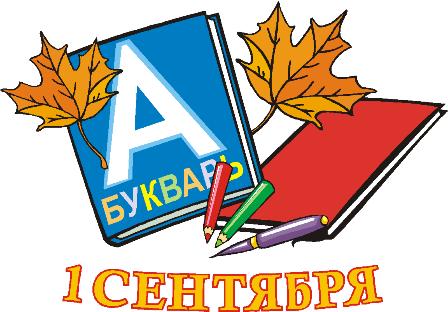                                                                                                   Подготовила и провела                                                                                                  учитель начальных классов                                                                                                  Мельникова М.А.                                                             2013 г         